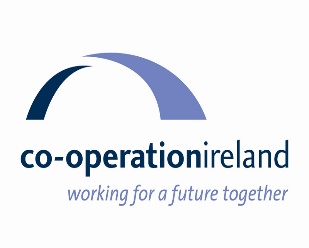 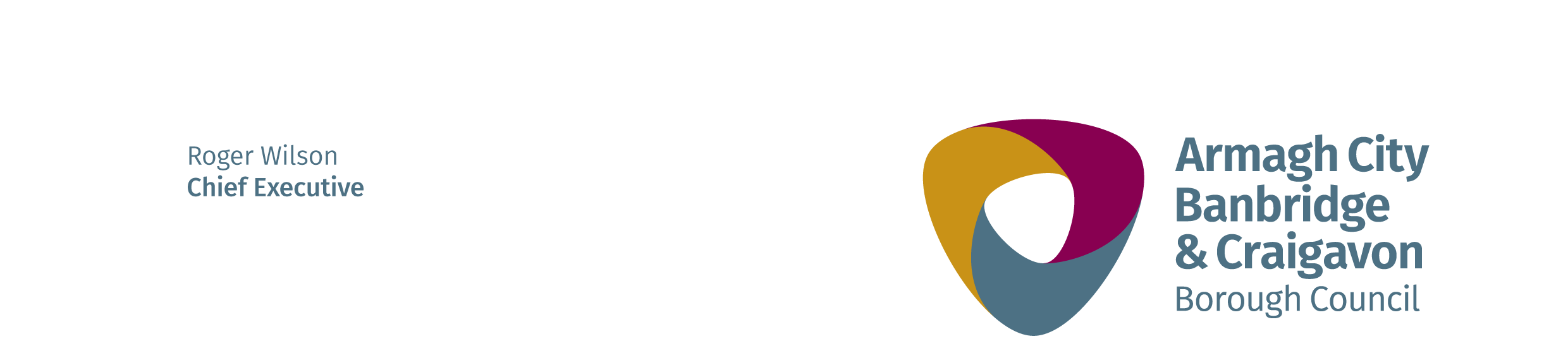 IPB PRIDE OF PLACE COMMUNITY AWARDS 2024Armagh Banbridge Craigavon Borough Council in conjunction with Cooperation Ireland IPB Pride of Place 2024 are proud to present the prestigious Pride of Place Competition.This is a competition that acknowledges the efforts and endeavours of communities throughout the island of Ireland to make their place the best place in which to live. The competition is open to all community groups through a range of categories and the common thread to applications is the impact and difference made in people’s lives.The purpose of the competition is to acknowledge the fantastic work being done every day by communities and Armagh City, Banbridge & Craigavon Borough Council would like to encourage all local community groups to showcase their great achievements and submit an Expression of Interest.These awards are designed to recognise and thank community groups who make a valuable impact and contribution to community life.Nominate Now for the IPB Community Awards 2024:Do you think your Group is so inspiring they deserve to be recognised with an award?Groups applying can be from any walk of life and any part of the Armagh, Banbridge and Craigavon Borough Council area.  This is an opportunity for you to nominate your Group and tell your story.  It is a chance to acknowledge the tireless and selfless work being done in your community.We want to hear about your Group now.  It’s free and easy to apply.  Simply fill in and submit this expression of interest form right away.Criteria for submitting an application to any category are as follows:Applications will only be accepted from formally constituted, community managed and autonomous organisations (both new and previous applicants will be accepted).A group may submit a maximum of one application per group. All Groups are required to have a minimum of one year’s involvement in the activity for which they are being nominated and the activity must have taken place within the last three years.Groups voluntary work must be of benefit to the people and life of the Borough.Council will select 3 Groups to go forward to the Pride of Place Awards and will aim to represent each of the Armagh, Banbridge and Craigavon Areas – subject to applications received.Groups selected will be expected to complete an Expression of interest form in May followed by a more detailed submission to Pride of Place organisers in June. Council staff will support groups through this processGroups will be required to submit an entry photograph with their application. The photograph should be 1MB in file size and supplied at a minimum of 1478px X 1240px, this can be found in the properties of the document. We strongly recommend to avoid supplying photographs taken with camera phones as the file size and quality often tend to be insufficient for reproduction in the Souvenir BrochureIPB PRIDE OF PLACE 2024EXPRESSION of InterestAwards categoriesPlease read the Criteria carefully before making an application.  If you feel that the organisation meets with the criteria then select the category that best applies to your group/organisation.Select the category you would like to enter the group in.Main CompetitionCategory     	Population 		1		0 – 300		2		300 – 1,000		 3		1,000 – 2000		 4		2,000 – 5,0005                      over 5,000Category 	Theme6		Creative Communities	 7		Climate Action & Biodiversity	8		Community youth Initiative9		Inclusive Communities 10		Community Well Being Initiative  11		Community Tourism Initiative                                       12		Age Friendly Communities                                       13		Urban Neighbourhoods/Housing Estates    	   			*An Urban Neighbourhood is a defined area of a city, town or suburban placeCities Competition (Groups based in Armagh City)Category     	Population 		1		Urban Neighbourhoods/Village under 3,000			 2		 Urban Neighbourhoods/Village  over 3,000 Category 	Theme3		Creative Communities4		Climate Action & Biodiversity5 		Community Youth led Initiative6		Inclusive Communities 7  		Community Well Being Initiative scoring criteriaPlease complete your application as accurately and as fully as possible within the word limit available. The decision of the judging panel is final.Judging will be a 1 Stage process – Stage 1 - Assessment ScoringThere will be a minimum of two Officers on the Assessment PanelPlease note, the judging panel may (at their discretion) change your selection to the most appropriate category i.e. that best fits the nomination Council PrioritiesCouncil’s Corporate PlanThe table below sets out Council’s commitments (or priorities) to help achieve the vision as set out in the plan. Applicants should consider this table and need to explain how their application can help further Council’s priorities:Return of nominations.Expressions of interests should be returned via email to Sophie Lester and must be received by 4pm on Sunday 28th April 2024 in order to be considered for the Pride of Place awards 2024.  Email: Sophie.Lester@armaghbanbridgecraigavon.gov.uk All EOI’s received after this date will not be considered. The judge’s decision is final and no correspondence will be entered into.For further information, please contact Diane Stinson, Community Development Department, Palace Demesne, Armagh BT60 4EL.Email: diane.stinson@armaghbanbridgecraigavon.gov.uk  Mobile Telephone Number: 07786517767IPB PRIDE OF PLACE COMMUNITY AWARDS 2024 APPLICATION FORM Fields marked with a * are required.Group DetailsAward Category *________________________________________________Group Name * __________________________________________________Contact Person*_________________________________________________Address* _______________________________________________________City/Town*______________________________________________________County*________________________________________________________Post Code *_____________________________________________________Telephone *________________________________________________________Signed: _______________________________________________________Date: _______________________________________________________Please give a brief description of the history/background of your nominated group and demonstrate how you continue to be sustainable? (Max 200 words)Describe how the group uses an innovative approach to meet need under the Award  category applied for? (Max 300 wordsPlease describe what impact the group makes to the local community/target group in accordance with the Council’s Corporate Priorities? (max 300 words)  Please demonstrate how the Group shows good leadership and ensures local participation in the development & delivery of the project/services? (max 300 words)Main Competition CategoryDescriptionPopulation1	0 – 300	                        2	300 – 1,0003	1,000 -  2,0004	2,000 – 50005           over 5,000The organisation should be providing a wide range of community development opportunities, supporting community development training or engaged in the active recruitment of volunteers. Organisations in this category should cover a large geographical area ie Borough wide.6. Creative Communities 7.Commuity Youth Initiative 8.  Creative   CommunitiesGroups which demonstrate innovative and creative approaches to community based initiatives.9. Community Wellbeing InitiativeGroups or Initiatives that contribute to the overall wellbeing of the community in the most holistic sense (health and fitness, mental health etc.)10. Community Tourism InitiativeAn initiative that attracts and or develops a place as a tourist destination. 11. Climate Action and Biodiversity12. Age friendly Communities 13. Inclusive Communities14. Urban Neighbourhoods/Housing EstatesThe last named categories is not population specific Cities Competition Category (Armagh based Groups only)DescriptionPopulationUrban Neighbourhoods	                        1.	Under 3,0002.	Over 3,000The organisation should be providing a wide range of community development opportunities, supporting community development training or engaged in the active recruitment of volunteers. Organisations in this category should cover a large geographical area i.e. City/ Borough wide.3.  Creative Communities InitiativeGroups which demonstrate innovative and creative approaches to community based initiatives.4. Climate Action and Biodiversity5. Community Youth  Initiative 6. Inclusive Communities 7.Community Well Being Initiative  Assessment CriteriaAssessment Criteria Sustainability 0-5Assessment Criteria Evidence of need & innovation demonstrated 0-10Assessment Criteria Fit with Council Priorities & impact on the target group/wider community0-10Assessment Criteria  Local leadership & participation0-10 Climate Action0-5ECONOMYEnterprisingSkilledTourismECONOMYBusiness Start- up and growth.Efficient connections.Provide information, services and programmes.Employability skills and training.Apprenticeships, work experience, volunteering.Up to date skills and learning.Understanding visitors.Create and develop a unique visitor proposition and brand.Quality visitor experiences through places, accommodation & attractions.COMMUNITYConfidentHealthyWelcomingCOMMUNITYEmpower communities to contribute to decisions.Community activities and events.Safe, accessible and welcoming facilities. Work with partners to reduce inequalities in health. Provide a range of quality. opportunities for everyone to be active and healthy.Health protection and safety. Empower communities to respect each other, build relationships, grow together.Shape and design places that value diversity.Include everyone in community life. PLACEEnhancedCreativeRevitalisedPLACEIncreased understanding and respect of environment. Develop and enhance our assets in sustainable way.Promote civic pride and access to our local places.Seek investment to preserve uniqueness of our heritage.Increase participation in arts and culture.Improve accessibility to creative experiences.Tackle physical and social deprivation.Secure investment in infrastructure and connectivity.Attractive, healthier, safer, cleaner neighbourhoods.